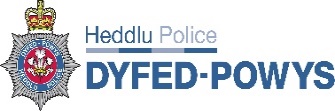 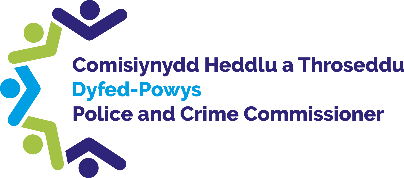 Diweddariad ynglŷn â chamau gweithredu o gyfarfodydd blaenorol Croesawodd y CHTh y PG i’w gyfarfod cyntaf o’r Bwrdd Plismona. Cytunwyd bod cofnodion y cyfarfod blaenorol yn gofnod gwir a chywir. PB 60 – adroddiadau ar y cyfryngau cymdeithasol. Cadarnhawyd y byddai CHTh yn derbyn gwybodaeth yn uniongyrchol wrth Reolwr Perfformiad Canolfan Gyfathrebu’r Heddlu’r diwrnod canlynol. PB 69 – Defnyddio Pencadlys yr Heddlu y tu hwnt i Covid-19. Cydnabu bod hyn yn ymwneud â’r prosiect gweithio doethach a datblygiadau o ran yr adran ystadau, a fyddai’n cael eu trafod o dan unrhyw fusnes arall.  PB 74 – ymgysylltu â rhaglenni teledu. Rhoddodd y CHTh gefndir i’r cam gweithredu i’r PG, gan ddweud bod llinell olwg, trosolwg a phenderfyniadau cyfyngedig gan y CHTh o ran ymrwymo i drefniadau cytundebol gyda chwmnïoedd teledu allanol. Cydnabu y byddai elfen o oddrychedd mewn perthynas â pherchnogaeth data a phenderfyniadau ar yr hyn y gellid rhannu. Mynegodd y PG ei farn na ddylai HDP ymrwymo i unrhyw gytundeb yn y dyfodol heblaw bod angen tynnu sylw at fater penodol. Ystyriodd y CHTh y dylid rhannu unrhyw benderfyniad o’r natur hwn â SCHTh. Dywedodd y PS fod hyn yn digwydd o dan yr hen Awdurdod Heddlu ac awgrymodd y dylai’r mater gael ei ystyried fel rhan o’r adolygiad manwl o’r Fframwaith Llywodraethu Corfforaethol ar y cyd (FfLlC). Byddai’r adolygiad yn cychwyn yn ystod yr wythnosau i ddod cyn cyhoeddi FfLlC wedi’i ddiwygio erbyn diwedd Mawrth 2022.Cam Gweithredu: Cynnwys penderfyniadau sy’n ymwneud ag ymrwymo i drefniadau cytundebol gyda chwmnïoedd teledu o fewn yr adolygiad o’r FfLlC erbyn diwedd Mawrth 2022. PB 79 – Ymddiswyddiad Aelod o’r Cyd-bwyllgor Archwilio. Cadarnhaodd y PS fod rhywun wedi cysylltu â’r Aelod i gynnig cymorth, fodd bynnag, parhaodd â’i ymddiswyddiad. Cadarnhawyd y byddai SCHTh yn hysbysebu’r lle gwag yn ystod yr wythnosau i ddod.Diweddariad y Prif Gwnstabl Nododd y CHTh ddiweddariad gweithredol y PG. Cafwyd trafodaeth ynghylch cynnwys diweddariadau o’r fath. Dywedodd y CHTh ei fod wedi bod yn siomedig â diweddariadau perfformiad a ddarparwyd drwy Fwrdd Atebolrwydd yr Heddlu dros y 6-9 mis diwethaf. O’r herwydd, hoffai dderbyn adroddiadau rheolaidd ynglŷn â pherfformiad yr Heddlu gan y PG yng nghyfarfodydd y Bwrdd Plismona yn ogystal â diweddariadau sefydliadol cyfnodol.Trefniadau’r Bwrdd Plismona yn y Dyfodol Cychwynnodd y CHTh drafodaeth ynglŷn â ffurf cyfarfodydd y Bwrdd Plismona yn y dyfodol. Cytunwyd bod angen i gyfarfodydd y Bwrdd Plismona fod yn fwy effeithiol, darparu cyswllt mwy effeithiol i strwythur llywodraethu’r Heddlu, ac ystyried data perfformiad yr Heddlu’n rheolaidd.Cam Gweithredu: Y PS a CN i ddatblygu amserlen a ffurf ar gyfer y bwrdd plismona yn y dyfodol. Esboniodd y PG fod cyfarfodydd perfformiad wythnosol rhwng y PG a’r DBG eisoes wedi cychwyn, ac mai un o dargedau’r DBG yw symleiddio’r strwythur llywodraethu’n sylweddol o fewn y 3 mis nesaf. Sicrhaodd y PG y byddai’r DBG yn ymgysylltu â’r PS er mwyn sicrhau nad oedd unrhyw newidiadau i’r strwythur llywodraethu’n effeithio’n andwyol ar gyfleoedd i SCHTh oruchwylio a chraffu. Byddai’r PG hefyd yn ailsefydlu cyfarfodydd perfformiad misol yr heddlu o fis Mawrth 2022 i gyd-fynd â chadarnhau blaenoriaethau’r PG. Roedd y PG yn bwriadu cadarnhau rhaglen dreigl o themâu ffocws 12 mis ymlaen llaw. Cytunwyd fod angen sicrhau synergedd ac amserlen graffu’r Comisiynydd. Cam Gweithredu: Y PG i rannu drafft o feysydd ffocws perfformiad wythnosol. Holodd y PS pa un ai a oedd y PG yn bwriadu cysylltu ei flaenoriaethau’n uniongyrchol â blaenoriaethau Cynllun Heddlu a Throseddu’r Comisiynydd. Dywedodd y PG fod y themâu eang yng Nghynllun y Comisiynydd yn rhoi’r cyfle i alinio blaenoriaethau gweithredol, a chadarnhaodd fod blaenoriaethau CHTh yn cael eu cynnwys o fewn y drefn berfformiad ar gyfer yr Heddlu.Yr oedd CHTh wedi cadeirio Bwrdd Cyfiawnder Troseddol Lleol Dyfed-Powys yn gynharach y diwrnod hwnnw, lle’r oedd partneriaid wedi mynegi eu barn bod y Cynllun yn glir a chryno. Atgyfnerthodd nad dal y PG i gyfrif oedd unig fwriad y Cynllun, ond y system cyfiawnder troseddol ehangach hefyd. Cydnabu CHTh yr angen i fod yn glir ynglŷn â’r alinio â’r Cynllun Heddlu a Throseddu. Ystyriwyd bod y gwaith yr ymgymerir ag ef yn erbyn Trais yn Erbyn Menywod a Merched, trais a throseddau rhywiol difrifol yn enghraifft dda o flaenoriaeth a rennir. Cadarnhaodd y PG y byddai hyn yn aros fel blaenoriaeth graidd ar gyfer y PG a’r Heddlu.  Adnoddau Dynol (AD)Nododd y CHTh y papurau manwl a ddarparwyd gan y Pennaeth Gwasanaethau Pobl. Mynegodd y PG ei fod wedi bod ychydig yn bryderus bod y Strategaeth Pobl wedi’i gohirio tan iddo gyrraedd a hyd nes y byddai blaenoriaethau’r PG yn cael eu cadarnhau, o ystyried na fyddent yn dylanwadu’n sylweddol ar y Strategaeth Pobl. Dywedodd y PG ei fod wedi herio’r Pennaeth Gwasanaethau Pobl am yr angen i geisio achrediadau megis y gwobrau Buddsoddwyr Mewn Pobl. Ystyriodd y gallai’r gwaith sy’n gysylltiedig â hyn dynnu oddi wrth faterion mwy pwysfawr, er eu bod nhw’n medru bod yn ddefnyddiol o ran dangos pa un ai a yw’r sefydliad yn symud i’r cyfeiriad cywir. Gofynnodd y PG am i wobr les Buddsoddwyr Mewn Pobl gael ei gohirio’n arbennig gan nad oedd tua thri chwarter o’r argymhellion o adolygiad Oscar Kilo ym mis Rhagfyr 2020 wedi’u cwblhau eto. Roedd y PG yn awyddus i beidio â chomisiynu adroddiad newydd i gynhyrchu argymhellion ychwanegol hyd nes y byddai rhai blaenorol wedi’u cwblhau.  Cydnabu’r CHTh a’r PG y duedd hanesyddol yn y gwahaniaeth rhwng amser swyddogion a staff sy’n cael ei golli drwy absenoldebau salwch am reswm anhysbys. Nododd y CHTh ei fod wedi canfod bod y calendr o fapio sgiliau a datblygu proffiliau rôl yn ddefnyddiol iawn. Nododd y bu mapio sgiliau’n her barhaus, a holodd sut y byddai’r PG yn sicrhau bod targedau’n cael eu bodloni mewn perthynas â hyn. Yr oedd y PG yn disgwyl y byddai hyn yn cael ei herio yng nghyfarfod y Bwrdd Pobl, sy’n cael ei gadeirio gan y DBG. Fel rhan o ailgyflwyno trefn berfformiad i bob rhan o’r busnes, yr oedd y PG, er pleser i’r CHTh, yn disgwyl cryfhau llinellau atebolrwydd. Ceisiodd y CHTh farn y PG ar feysydd risg sy’n ymwneud ag AD. Dywedodd y PG fod cadernid o fewn yr adran yn cael ei drin ar hyn o bryd. Yn ogystal, y gyfradd a gydnabyddir yn genedlaethol o ran recriwtiaid newydd yn rhoi’r gorau i’r swydd. Roedd y PG yn falch bod HDP yn treialu modiwl rheoli gwrthdaro er mwyn lleihau hyn. Nododd y CHTh yr her o ran recriwtio oherwydd mwy o ddewis yn y farchnad gyflogaeth.Cyfeiriodd y CHTh at fater a gododd ychydig fisoedd yn ôl mewn perthynas â’r defnydd o Ddiwrnodau Gorffwys Taledig. Nododd mai dyma’r ffordd leiaf effeithiol i sicrhau adnoddau ar gyfer yr Heddlu, ac ystyriodd y byddai’n werth chweil i’r PG ystyried meintoli o fewn mesurau perfformiad yr Heddlu. Cydnabu’r PG mai’r defnydd amlycaf o Ddiwrnodau Gorffwys Taledig oedd mewn dalfeydd oherwydd yr anhawster o ran recriwtio ceidwaid carchar cymwys ac effaith mudo i’r prosiect O’r Dechrau i’r Diwedd. Rhoddodd y PG enghraifft o sifft nos yr ymwelodd ag ef yn y Drenewydd lle’r oedd nifer o swyddogion wedi’u galw i’r gwaith 3 awr yn gynnar y noson gynt. Ystyriodd y gallai’r rhain fod yn feysydd lle’r oedd y gyllideb ar gyfer goramser yn cael ei defnyddio’n fwy nag y byddai’n dymuno, a hoffai geisio sicrwydd ynglŷn â hyn. Nododd y CHTh ei fod eisoes wedi darparu ymgodiad yng nghyllideb y flwyddyn nesaf er mwyn caniatáu ar gyfer y gwyliau banc ychwanegol yn 2022.Rhoddodd y PG drosolwg o fater AD hirdymor. Sicrhaodd y byddai’r mater hwn yn cael ei ddatrys cyn hir. Gofynnodd y PG am eglurhad ynglŷn â’r terfynau gwariant dirprwyedig. Cadarnhaodd y PS y byddai crynodeb yn cael ei roi i’r PG. Cam Gweithredu: SCHTh i roi crynodeb o’r terfynau dirprwyedig i’r PG. Ffocws: Safonau Proffesiynol (Trais yn Erbyn Menywod a Merched)Nododd y CHTh y wybodaeth fanwl a roddwyd ar lafar gan Bennaeth ac Uwch Reolwr yr Adran Safonau Proffesiynol ar 16 Rhagfyr 2021. Dywedodd y PS y byddai hyn yn cael ei adolygu ochr yn ochr â chanfyddiadau o arolwg y CHTh mewn perthynas â theimladau o ddiogelwch yn ardal Dyfed-Powys, sy’n cau’r wythnos ganlynol. Mewn ymgynghoriad â gwaith cenedlaethol a chydweithwyr ledled Cymru, byddai SCHTh yn ystyried pa graffu yn lleol ac ar draws Cymru gyfan fyddai’n ychwanegu gwerth ac yn osgoi dyblygu.Materion i’w trafodDiweddariad ynglŷn â’r prosiect O’r Dechrau i’r DiweddRhoddodd y PG ddiweddariad llafar, gan nodi tueddiadau cyson mewn perthynas â nifer y troseddau sy’n cael eu cau a pha mor gyflym maen nhw’n cael eu cau. Esboniodd y PG broses adolygu 3 haen: adolygiad mewnol ffurfiol o’r prosiect ar ôl 3 mis a 6 mis i weld pa un ai a oedd yn gwneud yr hyn y dywedodd y byddai’n ei wneud ar y cychwyn; adolygiad gan y cwmni Process Evolution i asesu gwaith cychwynnol yr Heddlu i bennu cyfraddau defnydd; ac adolygiad ffurfiol annibynnol gan Process Evolution o werthusiad y tîm O’r Dechrau i’r Diwedd ei hun, a fyddai’n adrodd yn gynnar yn yr haf. Cadarnhaodd y PG fod y PGC a’r tîm O’r Dechrau i’r Diwedd yn mewnbynnu i waith Process Evolution er mwyn sicrhau aliniad.  Yn dilyn ymweliadau’r PG â gorsafoedd ym Mhowys, anfonodd e-bost manwl at y DBG a’r PGC yn tynnu sylw at adborth gan swyddogion. Roedd cyfarfodydd yn cael eu sefydlu gyda Chomanderiaid yr Ardaloedd Plismona Lleol er mwyn mynd i’r afael â rhai o’r materion a nodwyd. Dywedodd y PG ei fod yn ystyried bod problem fawr o ran diogelwch swyddogion er bod yr ystadegau’n awgrymu mai’r model oedd y ffordd fwyaf effeithiol o weithio. Cydnabu y gallai materion fel hyn fod wedi’u profi yn y gorffennol, ond bod disgwyl i’r prosiect O’r Dechrau i’r Diwedd ddatrys y rhain. Dywedodd y PG fod nifer y Rhingylliaid hefyd yn fater allweddol. I’r gwrthwyneb, nododd y PG fod swyddogion yn nodi pethau cadarnhaol, megis gostyngiad sylweddol o ran teithio i ymdrin â charcharorion.Rhannodd y CHTh bryderon y PG, gan ddweud ei fod wedi’i sicrhau’n gyson y byddai’r prosiect yn cyflenwi. Cydnabu’r pryder ynglŷn â nifer yr aelodau staff, fodd bynnag, nododd y CHTh fod gan HDP fwy o swyddogion yn awr nag erioed, er bod nifer newydd ddechrau eu gwasanaeth. Soniodd y CHTh am sylwadau yr oedd wedi derbyn drwy gyfryngau cymdeithasol gan unigolyn busnes lleol mewn perthynas â diffyg presenoldeb honedig yn dilyn difrod troseddol. Cytunodd CN i adolygu’r digwyddiad a diweddaru’r CHTh. Cam Gweithredu: CN i adolygu adroddiad am ddifrod troseddol ac adrodd yn ôl wrth y CHTh.Trwyddedu arfau saethu Nododd y PG a’r CHTh ill dau’r adroddiad calonogol gan yr Adran Trwyddedu Arfau Saethu, a roddodd drosolwg cynhwysfawr o berfformiad. Nododd y PG fod nifer y dyddiau a gymerir ar gyfartaledd i gyhoeddi trwydded yn sylweddol is na’r targed a osodwyd yn fewnol, sef 105 diwrnod. Byddai’r CHTh yn adlewyrchu ar yr ystadegau cyn cyfarfod sydd ar fin cael ei gynnal rhwng y PG a Chymdeithas Saethu a Chadwraeth Prydain.  Cam Gweithredu: Trefnu bod y PG a’r CHTh yn cwrdd cyn eu cyfarfod gyda Chymdeithas Saethu a Chadwraeth Prydain.  Tynnodd y PS sylw at yr ail bapur a ddarparwyd, a oedd mewn ymateb i gais gan y Gymdeithas Prif Weithredwyr Plismona a Throsedd mewn perthynas â’r costau ychwanegol a oedd yn deillio o’r canllawiau statudol newydd. Roedd y Gymdeithas yn ceisio dangos tystiolaeth o’r colledion net i drafod gosod ffioedd gyda’r Swyddfa Gartref. Nododd y CHTh nad oedd cyfanswm y colledion cyffredinol wedi’i gyfrif, a gofynnodd am i hyn gael ei wirio cyn cyflwyno. Cam Gweithredu: CN i egluro cyfanswm y colledion i’r adran arfau saethu cyn cyflwyniad y PS i’r Gymdeithas Prif Weithredwyr Plismona a Throsedd.  Dywedodd CN fod problem debyg wedi digwydd mewn perthynas â newidiadau i’r gofynion statudol ar gyfer y cynllun adfer cerbydau, a bod papur yn cael ei gyflwyno i’r Grŵp Prif Swyddogion er ystyriaeth. Diweddariad ynglŷn â’r prosiect System Rheoli Cofnodion Cadarnhaodd y PG ei fod wedi bod trwy’r cynllun prosiect gyda’r tîm prosiect. Cadarnhaodd ei fod yn mynd rhagddo’n dda, ac y byddai’n cael ei lansio ym mis Mai 2023. Ni fyddai’r system rheoli achosion digidol yn cael ei lansio tan fis Hydref 2023, sy’n golygu y bydd angen ailhyfforddi defnyddwyr, fodd bynnag, roedd amharodrwydd i ohirio’r prosiect ymhellach. Roedd gan y prosiect gyllideb fechan wrth gefn ar gyfer hyfforddiant ar-lein i liniaru effaith Covid, fodd bynnag, awgrymodd y PG y gallai fod angen cyllideb ychwanegol.Gorffennodd y PG drwy ddweud y bu gwaith ymgysylltu’n effeithiol o ran sicrhau prynu i mewn sefydliadol. Nododd y CHTh ddwylo medrus y tîm prosiect.  Materion i’w penderfynu  Golygu achosion i SCHTh graffu arnynt  Dywedodd y PS ei bod hi wedi cwrdd â’r DBG a’r aelodau tîm perthnasol ar 7 Rhagfyr ac wedi cytuno bod Cytundeb Rhannu Gwybodaeth rhwng SCHTh a’r Heddlu’n cael ei ddatblygu erbyn diwedd Ionawr. Cyfeirir at y cytundeb hwn yn y Fframwaith Llywodraethu Corfforaethol. Roedd gofynion mynediad SCHTh i asedau gwybodaeth yr Heddlu’n cael eu hystyried i bennu’r hyn sydd angen er mwyn cyflawni dyletswyddau CHTh. Cytunwyd hefyd y byddai Memorandwm Cyd-ddealltwriaeth yn cael ei ddatblygu er mwyn cefnogi gofynion penodol, er enghraifft, y Cynllun Peilot Siwt Gwrth-niwed Ymwelwyr Annibynnol â Dalfeydd yr oedd HDP a SCHTh wedi ymrwymo iddo. Er mwyn osgoi unrhyw oedi o ran golygu, cytunwyd y byddai SCHTh yn cael mynediad wedi’i oruchwylio, a fyddai’n cael ei hwyluso yn y pencadlys. Fodd bynnag, mae angen ailymweld â hyn mewn perthynas ag ymarferoldeb o gwmpas y don Covid ddiweddaraf.  Nodwyd bod golygu data personol a sensitif yn drwm o ran adnoddau, a bod dewisiadau amgen yn well. Dywedodd y PS y byddai’n gwbl amhriodol i SCHTh gyflawni’r gwaith golygu gan fod y wybodaeth yn eiddo i’r Heddlu. Tynnodd y PS sylw hefyd at yr oblygiadau ar gyfer cynlluniau gwirfoddol eraill, yn arbennig y Panel Sicrhau Ansawdd, sydd wedi cael mynediad yn y gorffennol at ddarnau ffilm camerâu corff, ymysg data arall.  Ychwanegodd CB fod hyn yn effeithio ar ryddhau oblygiadau statudol CHTh. Nododd y CHTh fod mynediad wedi’i wrthod i’w ymwelwyr annibynnol â dalfeydd yn ddiweddar oherwydd y sefyllfa o ran Covid. Nid oedd ei swyddfa wedi cael gwybod am hyn, felly nid oedd ei ymwelwyr wedi’u hysbysu. Arweiniodd hyn at rai gwirfoddolwyr yn gwneud teithiau diangen. Cafwyd trafodaeth fanwl mewn perthynas â’r lliniariadau, peryglon a’r dewisiadau posibl. Awgrymodd CB nad oedd y cyfyngiad presennol yn cyd-fynd ag awydd presennol y sefydliad ar gyfer risg. Pwysleisiodd CB fod angen ffordd ymlaen er mwyn ailsefydlu rhaglen reolaidd CHTh o weithgarwch craffu mewn ffordd Covid ddiogel. Cam Gweithredu: Y PG i gadarnhau ffordd i wirfoddolwyr SCHTh gael mynediad at ddata HDP mewn ffordd sicr a Covid ddiogel. Cytundeb cydweithio Adran 22A ar gyfer Canolfan Gydlynu Genedlaethol yr Heddlu Dywedodd CN fod y cytundeb wedi’i rannu i gychwyn ym mis Medi 2021, fodd bynnag, arweiniodd diwygiadau pellach at y fersiwn derfynol a gyflwynwyd. Roedd angen llofnod gwlyb CHTh a’r PG ar y cytundeb. Cytunwyd y byddai’n cael ei lofnodi, yn amodol ar y PS yn ymgymryd â’r diwydrwydd dyladwy gofynnol.  Penderfyniad: Bod CHTh a’r PG yn llofnodi adran 22A y cytundeb cydweithio ar gyfer Canolfan Gydlynu Genedlaethol yr Heddlu yn amodol ar wiriadau diwydrwydd dyladwy terfynol.Tendr Cwch Chwyddadwy Corff Anhyblyg Yr oedd Prif Swyddog Cyllid CHTh a Chyfarwyddwr Cyllid y PG wedi ystyried y tendr ac wedi awgrymu y dylid ei gymeradwyo. Byddai’r pryniad yn cael ei ariannu gan y rhwydwaith cenedlaethol gwrthderfysgaeth.Penderfyniad: Cytunodd y CHTh y dylid rhoi cytundeb £490,000 i Delta Power Group ar gyfer darpariaeth cwch chwyddadwy corff anhyblyg â chaban.ch. Ymweliadau corfforol â dalfeydd gan ymwelwyr annibynnol â dalfeydd Yr oedd y mater hwn wedi’i drafod o dan eitem 8a, fodd bynnag, ehangodd y PS i esbonio fod angen cytuno ar y ffordd fwyaf priodol o barhau i ryddhau cyfrifoldebau statudol CHTh â’r Pennaeth Dalfeydd.Unrhyw fusnes arallPennaeth Rheoli Digwyddiadau a Chyswllt newydd Yn unol â’r gofynion a nodir yn y Fframwaith Llywodraethu Corfforaethol ar y cyd, cyflwynodd y PG y cais i sefydlu swydd sifilaidd newydd i arwain Canolfan Gyfathrebu’r Heddlu, i ddisodli’r swydd Prif Arolygydd bresennol. Esboniodd y PG fod y PGC wrthi’n adolygu’r strwythur Arolygwyr, Prif Arolygwyr ac Uwch-arolygwyr ar draws yr Heddlu ar hyn o bryd. Cadarnhaodd hefyd ei fod wedi cael trafodaethau cadarnhaol mewn perthynas â’r mater gyda’r Gymdeithas Uwch-arolygwyr. Roedd CHTh yn cefnogi’r adolygiad a sifileiddio posibl swyddi, ac o’r herwydd, yr oedd yn cefnogi’r Pennaeth Rheoli Digwyddiadau a Chyswllt newydd. Gohebiaeth gan Gyngor Tref Porth Tywyn a Phen-bre Dywedodd y CHTh fod cynnig wedi’i gyflwyno i Gyngor Sir Gaerfyrddin yn galw am fuddsoddiad yn y gwasanaeth 101. Rhoddodd y CHTh adborth i Arweinydd Cyngor Sir Gaerfyrddin, gan roi manylion am y buddsoddiadau yn y system deleffoni newydd, y System Rheoli Cofnodion a’r prosiect O’r Dechrau i’r Diwedd. Derbyniwyd llythyr wedi hynny gan Gyngor Tref Porth Tywyn a Phen-bre yn gofyn am sylwadau ynglŷn ag effeithiolrwydd ac effeithlonrwydd y gwasanaeth 101. Dywedodd CN ei fod wedi ymateb ar ran y PG ac wedi rhoi copi i SCHTh. Yr oedd ymateb boddhaol wedi’i dderbyn gan y Cyngor Tref. Nododd hefyd y bu erthygl yn y papur newydd ar y mater. Mynegodd y CHTh ei bryder y byddai plismona’n cael ei ddefnyddio mewn deunydd sy’n ymwneud ag etholiadau lleol. Gofynnodd y PS am gael gweld yr holl ohebiaeth. Cam Gweithredu: CN i rannu gohebiaeth rhwng Cyngor Tref Porth Tywyn a Phen-bre a swyddfa’r PG â’r PS. Gohebiaeth gan Gadeirydd Awdurdod Heddlu’r Alban: Plismona Cynhadledd Newid yn yr Hinsawdd y Cenhedloedd UnedigNododd y CHTh y llythyr o ddiolch a dderbyniwyd mewn perthynas â swyddogion HDP yn cefnogi plismona’r digwyddiad. Dywedodd CN bod yn rhaid i ambell swyddog ynysu yn yr Alban gan eu bod nhw wedi dal Covid yn ystod eu harhosiad. Cadarnhaodd hefyd bod llythyr o ddiolch wedi’i gyhoeddi gan swyddfa’r PG ar gyfer holl swyddogion HDP a oedd wedi’u hanfon i Gynhadledd Newid yn yr Hinsawdd y Cenhedloedd Unedig. ch. Cyfarfodydd Grŵp Aur Ystadau Rhoddodd y CHTh drosolwg i’r PG o adolygiad y Grŵp Aur Ystadau o’r swyddogaeth ystadau gyfan, gan esbonio bod ymgynghorydd yn gweithio gyda’r Adran Ystadau ar y gweithredoedd sy’n codi. Dywedodd y CHTh ei fod wedi penderfynu trosglwyddo’r swyddogaeth ystadau yn ôl i’r heddlu, a fyddai angen ystyriaeth o oblygiadau Rheoliadau Trosglwyddo Ymgymeriadau (Diogelu Cyflogaeth) 1981 yn ogystal â’r trefniadau craffu yn y dyfodol. Dywedodd CHTh fod y PGC a’r PGC/DD ill dau wedi chwarae rhan fawr mewn ystadau strategol a bod ganddynt ddealltwriaeth dda o’r sefyllfa bresennol. Cytunwyd y dylid galw cyfarfod arbennig o’r Grŵp Ystadau Strategol er mwyn ailddatgan y strategaeth ystadau o ystyried adolygiad y Grŵp Aur. Penderfyniad: Penderfynodd CHTh y byddai’r swyddogaeth ystadau’n cael ei throsglwyddo’n ôl i gyfarwyddyd a rheolaeth y Prif Gwnstabl.Cam Gweithredu: Trefnu cyfarfod arbennig o’r Grŵp Ystadau Strategol yn ystod y 3-4 wythnos nesaf, a fydd yn cynnwys y PG, CHTh, y Cyfarwyddwr Ystadau, y Cyfarwyddwr Cyllid a’r Prif Swyddog Cyllid, â’r nod o dderbyn diweddariad gan yr ymgynghorydd adolygiad, gan ailddatgan cyfeiriad y strategaeth ac adolygu’r ffordd y byddai CHTh yn dal y PG i gyfrif am weithgarwch ystadau wrth symud ymlaen.  Achos er ystyriaeth y PGDygodd y CHTh sylw’r PG i fater parhaus ynglŷn â throsedd gasineb honedig, gan awgrymu y dylai’r PG ystyried y mater. Cam Gweithredu: CN i roi gwybodaeth i’r PG am yr achos penodol sy’n ymwneud â throsedd gasineb honedig.  Rhif y PenderfyniadCrynodeb o’r Penderfyniad PB T3 18Bod CHTh a’r PG yn llofnodi adran 22A y cytundeb cydweithio ar gyfer Canolfan Gydlynu Genedlaethol yr Heddlu yn amodol ar wiriadau diwydrwydd dyladwy terfynol.PB T3 19Cytunodd y CHTh i roi cytundeb £490,000 i Delta Power Group ar gyfer darpariaeth cwch chwyddadwy corff anhyblyg â chaban. PB T3 20Penderfynodd CHTh y byddai’r swyddogaeth ystadau’n cael ei throsglwyddo’n ôl i gyfarwyddyd a rheolaeth y Prif Gwnstabl. Aelodau:Dafydd Llywelyn, Comisiynydd yr Heddlu a Throseddu (CHTh)Y Prif Gwnstabl Dr Richard Lewis (PG)Carys Morgans, Pennaeth Staff, SCHTh (PS) Hefyd yn Bresennol:Y Prif Arolygydd Chris Neve, Swyddog Staff, HDP (CN)Claire Bryant, Ymgynghorydd Polisi a Sicrwydd, SCHTh (CB)Cam Gweithredu Crynodeb o’r Cam Gweithredu Diweddariad PB 60 (18/10/21)Diweddariad ynghylch pryd y caiff adroddiadau ar y cyfryngau cymdeithasol eu hyrwyddo i'w darparu yng nghyfarfod nesaf y Bwrdd Plismona.Rhyddhawyd PB 61CB a CN i drefnu sesiynau gwybodaeth ar bynciau ffocws ar gyfer CHTh cyn cyfarfodydd y Bwrdd Plismona.RhyddhawydPB 62 (8/11/21)EN i fynychu Grŵp Cyflawni Cydraddoldeb Cyfiawnder yng Nghymru.Cwblhawyd PB 69Defnydd o’r Pencadlys y tu hwnt i Covid-19 i'w drafod mewn cyfarfod o'r Bwrdd Plismona yn y dyfodol.Rhyddhawyd – disodlwyd gan gam gweithredu PB 89PB 70Rhoi adroddiad manwl ar berfformiad prosesu trwyddedu arfau saethu i'r CHTh pan fydd ar gael.Cwblhawyd – ar yr agendaPB 71SCHTh i ystyried data ac achosion marwolaethau sydyn ar gyfer codi ymwybyddiaeth o gwmpas y Nadolig.Cwblhawyd – trafodaeth gyda’r CHTh 15/12/21PB 72SCHTh i ystyried gofynion yn y dyfodol ar gyfer adroddiadau diweddaru’r PGRhyddhawyd – disodlwyd gan gam gweithredu PB 81PB 73Anfon papur briffio sy’n ymwneud â diweddariad AHGTAEM HDP at y CHTh.Cwblhawyd - anfonwyd at y CHTh ar 7/12/21PB 74CHTh a Phrif Swyddogion i adolygu gwersi a ddysgwyd drwy ymgysylltu â rhaglenni teledu, gan gynnwys trefniadau llywodraethu yn y dyfodol.Rhyddhawyd – disodlwyd gan gam gweithredu PB 80PB 75CB i fynd i gyfarfod gwerthuso proses y prosiect O’r Dechrau i’r Diwedd ddydd Llun. CwblhawydPB 76Y PS a’r DBG/DD i ddatblygu golygu achosion i SCHTh graffu arnynt.Cwblhawyd – ar yr agendaPB 77CHTh, fel cadeirydd Plismona yng Nghymru, i ysgrifennu at y Swyddfa Gartref mewn perthynas â’r mater indemniad Cadeiryddion Wedi Ymgymhwyso yn y Gyfraith.CwblhawydPB 78Yr Heddlu i roi manylion yn ysgrifenedig i’r CHTh am gamau gweithredu a gymerwyd mewn ymateb i achosion sifil sy’n ymwneud â throi pobl allan yn anghyfreithlon cyn ei gyfarfod gyda Shelter Cymru.Cwblhawyd – anfonwyd at SCHTh 7/12/21PB 79Y PS i ymateb i ymddiswyddiad Aelod o’r Cyd-bwyllgor Archwilio, gan gynnig cymorth.CwblhawydCam Gweithredu Crynodeb o’r Cam GweithreduI’w Ddatblygu GanPB 80Cynnwys penderfyniadau sy’n ymwneud ag ymrwymo i drefniadau cytundebol gyda chwmnïoedd teledu o fewn yr adolygiad o’r FfLlC erbyn diwedd Mawrth 2022.CBPB 81Y PS a CN i ddatblygu amserlen a ffurf ar gyfer y bwrdd plismona yn y dyfodol.PS / CNPB 82Y PG i rannu drafft o feysydd ffocws perfformiad wythnosol.PGPB 83SCHTh i roi crynodeb o’r terfynau dirprwyedig i’r PG.CBPB 84CN i adolygu adroddiad am ddifrod troseddol ac adrodd yn ôl wrth y CHTh.CNPB 85Trefnu bod y PG a’r CHTh yn cwrdd cyn eu cyfarfod gyda Chymdeithas Saethu a Chadwraeth Prydain.  CBPB 86CN i egluro cyfanswm y colledion i’r adran arfau saethu cyn cyflwyniad y PS i’r Gymdeithas Prif Weithredwyr Plismona a Throsedd.  CNPB 87Y PG i gadarnhau ffordd i wirfoddolwyr SCHTh gael mynediad at ddata HDP mewn ffordd sicr a Covid ddiogel.PGPB 88CN i rannu gohebiaeth rhwng Cyngor Tref Porth Tywyn a Phen-bre a swyddfa’r PG â’r PS.CNPB 89Trefnu cyfarfod arbennig o’r Grŵp Ystadau Strategol yn ystod y 3-4 wythnos nesaf, a fydd yn cynnwys y PG, CHTh, y Cyfarwyddwr Ystadau, y Cyfarwyddwr Cyllid a’r Prif Swyddog Cyllid, â’r nod o dderbyn diweddariad gan yr ymgynghorydd adolygiad, gan ailddatgan cyfeiriad y strategaeth ac adolygu’r ffordd y byddai CHTh yn dal y PG i gyfrif am weithgarwch ystadau wrth symud ymlaen.  Cyfarwyddwr Ystadau PB 90CN i roi gwybodaeth i’r PG am yr achos penodol sy’n ymwneud â throsedd gasineb honedig.  CN